       COLEGIUL SILVIC „BUCOVINA” CÂMPULUNG MOLDOVENESC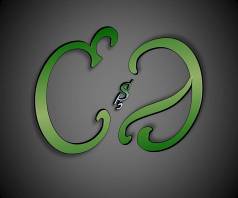                            Consiliul Şcolar al ElevilorStr.CALEABUCOVINEI Nr.56,725100,CÂMPULUNG MOLDOVENESC,JUD. SUCEAVA, ROMÂNIA Tel./Fax.0230/314094 ;0230/314093     WEB.http://www.colegiulsilvic.silvagrup.ro   E-mail. csilvic@yahoo.com; gss@silvagrup.roCONSILIUL ELEVILORACTIVITĂŢI2012-2013Semestrul I       COLEGIUL SILVIC „BUCOVINA” CÂMPULUNG MOLDOVENESC                           Consiliul Şcolar al ElevilorStr.CALEABUCOVINEI Nr.56,725100,CÂMPULUNG MOLDOVENESC,JUD. SUCEAVA, ROMÂNIA Tel./Fax.0230/314094 ;0230/314093     WEB.http://www.colegiulsilvic.silvagrup.ro   E-mail. csilvic@yahoo.com; gss@silvagrup.roCONSILIUL ELEVILORACTIVITAŢI2012-2013Semestrul IINr.Crt.Denumirea activitaţiiResponsabiliGrup ţintăPerioda de desfăşurare1.Alegeri BEXAprotosoaie Diana;Vasiliu Alexandru.Elevii colegiului.Septembrie-Octombrie.2.Activitate de formare în parteneriat cu Liceul Tehnologic Nr.1: COMUNICARE ŞI LEADERSHIPGhiciuc Emanuela;Procopiuc Maria.Zece elevi din şcoală.Noiembrie.3.Campanie de împărţire a dulciurilor, baloanelor, îmbrăţişărilor gratuite pe stradă - Parteneriat cu Liceul Tehnologic Nr.1:”Moş Nicolae pentru o oră”BEX.Copii,tineri,adulţi,bătrâni,câmpulungeni.Decembrie.4.Activitate practică-culinară:Ziua elevuluiVaman Roxana;Ciuciuc Mădălina.Trei elevi din fiecare clasă.Decembrie.5.Campanie de voluntariat în colaborare cu Asociaţia PROIECT PRO EUROPA:”FII DAR VOLUNTAR!”BEX.Copii orfani.Decembrie.Nr.Crt.Denumirea activităţiiResponsabiliGrup ţintăPerioada de desfăşurare1.Tradiţie vs modernitate: „DRAGOBETELE”Istrate Andreea.Clasa a XI–a FFebruarie2.Activitate de autocaracterizare şi caracterizare: “PRIETENUL DIN OGLINDĂ”Horga Bianca ;Crăciunaş Traian.Clasa a IX-a FMartie3.Activitate de creare a unui mediu eficient şi propice învăţării:”ŞCOALA AŞA CUM O VĂD EU”Christof Cristina ;Răcilă Raluca.Clasa a XII–aGAprilie4.Proiect educaţional:”FOLOSEŞTE TIMPUL PENTRU A-ŢI DEZVOLTA PERSONALITATEA”Crăciunaş Alexandru;Vasiliu Alexandru;Ghiciuc Emanuela.Clasa a X-a EMai5.Campanie de susţinere a drepturilor copilului:”1 IUNIE” (spectacol)BEX.Elevii colegiuluiIunie